(A2) Broken Authentication - Password ResetBACKGROUND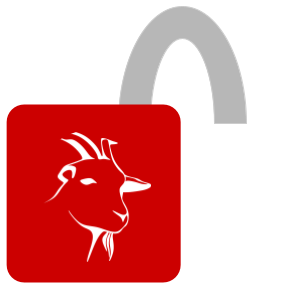 While most websites use some form of authentication, it is quite common for authentication to be "broken". In other words, there may be other ways to authenticate besides the original intended method.DESCRIPTIONThis exercise will explore a few common "broken" authentication mechanisms.REQUIREMENTSA computer that can run Java. Most modern Windows, Linux and MacOS machines can run Java, as can Google Cloud Shell. This exercise assumes you’re running an instance of Linux (either virtualized or other). This exercise will run in Google Cloud Shell. Previous exercises in this chapter walk through the Java and WebGoat installations. A web browser (preferably Chrome) is also required.PART I: Password reset (Steps 1, 3 and 4)Log into WebGoatFrom the left navigation bar, select "(A2) Broken Authentication"From the left navigation bar, select "Password reset"Click on Step 1 (a gray box) and learn about password reset vulnerabilitiesClick on Step 3 (a gray box) and learn about a method to find out if an account existsClick on Step 4 and try to recover a password. HINT: The instructions provide some account names to tryPART 2: Password reset (Steps 5 and 7)From the left navigation bar, select "(A2) Broken Authentication"From the left navigation bar, select "Password reset"Click on Step 5 (a gray box) and complete the assignmentClick on Step 7 and learn about some mitigation tacticsEVIDENCE #1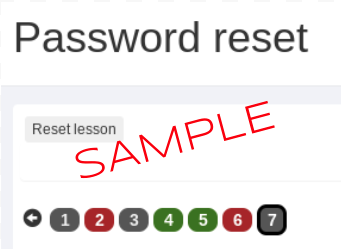 PASTE THE IMAGE OF THE LESSON ("PASSWORD RESET") AND STEPS 4 AND 5 AS GREEN